УКРАЇНАПОЧАЇВСЬКА  МІСЬКА  РАДАВИКОНАВЧИЙ КОМІТЕТР І Ш Е Н Н Явід   «    » грудня   2016  року                                                    № _____ проектПро погодження проекту Програмиоздоровлення та відпочинку дітейПочаївської міської об’єднаноїтериторіальної громади на 2017 рік        З метою  забезпечення повноцінного оздоровлення та відпочинку дітей, створення належних умов для освітньої, культурно-виховної, фізкультурно-оздоровчої  та спортивної роботи, якісного медичного обслуговування і  харчування, керуючись ч.1 п.2 ст. 52 Закону України «Про місцеве самоврядування в Україні» виконком міської ради                                                                                              В и р і ш и в:Погодити проект Програми  оздоровлення та відпочинку дітей Почаївської міської об’єднаної територіальної громади  на 2017 рік(додається).Винести даний проект Програми на затвердження чергової сесії Почаївської міської ради.Контроль за виконанням даного рішення покласти на заступника міського  голови Чубика А.В.Чубик А.В.Коношевська М.В.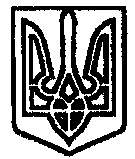 